相關圖表(※103年12月25日前之圖表資料來源為升格前之桃園縣桃園市人口統計數據)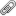 101年底桃園縣桃園市之現住人口數按性別及年齡分
(※103年12月25日前之統計資料為升格前之桃園縣桃園市人口統計數據)101年底桃園縣桃園市之現住人口數按性別及年齡分
(※103年12月25日前之統計資料為升格前之桃園縣桃園市人口統計數據)101年底桃園縣桃園市之現住人口數按性別及年齡分
(※103年12月25日前之統計資料為升格前之桃園縣桃園市人口統計數據)101年底桃園縣桃園市之現住人口數按性別及年齡分
(※103年12月25日前之統計資料為升格前之桃園縣桃園市人口統計數據)101年底桃園縣桃園市之現住人口數按性別及年齡分
(※103年12月25日前之統計資料為升格前之桃園縣桃園市人口統計數據)101年底桃園縣桃園市之現住人口數按性別及年齡分
(※103年12月25日前之統計資料為升格前之桃園縣桃園市人口統計數據)年齡0~4歲5~9歲10~14歲15~19歲20~24歲合計1814923782315413191928096男940812375163641661814688女874111407151771530113408年齡25~29歲30~34歲35~39歲40~44歲45~49歲合計2785835683372003771435346男1416517088174091767416642女1369318595197912004018704年齡50~54歲55~59歲60~64歲65~69歲70~74歲合計307012559818686102068320男1453211965868947233748女1616913633999754834572年齡75~79歲80~84歲85~89歲90~94歲95~99歲合計549640862244699147男23992201120331759女30971885104138288年齡100歲以上總計總計總計總計合計17413488413488413488413488男9202276202276202276202276女8211212211212211212211212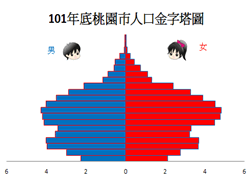 說明：縱座標為年齡層：以5歲為一個年齡層(底層為0～4歲，5～9歲…逐一往上至100歲以上)男性畫於左側，女性畫於右側。橫座標為百分比：各年齡組分男、女性分別佔總人口之百分比 。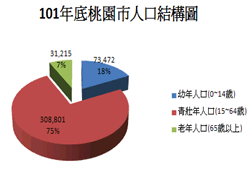 說明：依上表數據製作之人口結構圖，分幼年人口(0~14歲)，青壯年人口(15~64歲)、老年人口(65歲以上)以圓餅圖製作，顯示本年度人口結構之百分比。